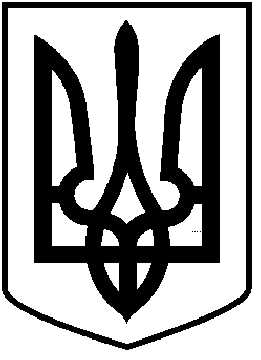 ЧОРТКІВСЬКА  МІСЬКА  РАДАОДИНАДЦЯТА ПОЗАЧЕРГОВА СЕСІЯ ВОСЬМОГО СКЛИКАННЯРІШЕННЯ  12 березня 2021року                                                                              № 309м. ЧортківПро звернення депутатів Чортківської міської ради Тернопільської області до Верховної Ради України щодо підтримки законопроектів № 2194 та 2195Враховуючи особливу важливість питання повернення громадам права розпоряджатися землею за межами населених пунктів та завершення процесу земельної децентралізації, керуючись статтями 26, 59 Закону України «Про місцеве самоврядування в Україні», міська радаВИРІШИЛА:1. Прийняти звернення депутатів Чортківської міської ради Тернопільської області до Верховної Ради України щодо підтримки законопроектів № 2194 та 2195 згідно з додатком.2. Секретаріату ради виконавчих органів міської ради направити рішення до вказаного адресата.3. Контроль за виконанням рішення покласти на секретаря міської ради Ярослава ДЗИНДРУ.Міський голова                                                                Володимир ШМАТЬКО 